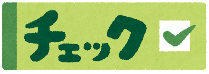 次の問いに答えましょう。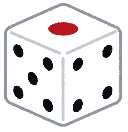 　①　次の立体の名前を書きましょう。　 ②　次のア～エのうち、サイコロの形にならない開図を１つ選び、記号に○をつけましょう。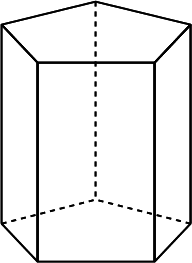 ア　　　　　   　イ　　　     ウ            エ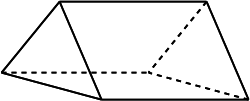  （　 　　　　）　（　  　　　　）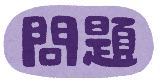 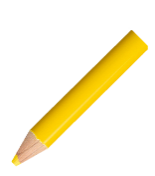 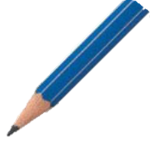 　あいさんたちは、角柱や円柱の学習をしています。　身の回りにある角柱や円柱の物をさがし、右のようなえん筆と色えん筆を見つけました。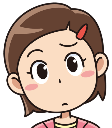 　（１）次のア～ウの円柱の展開図について、円柱の展開図として正しければ（　　）に○をつけましょう。また、間違っていれば（　　　）に×をつけ、　　　　にそのわけを数や言葉を使ってかきましょう。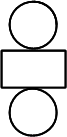 　　　ア　　　　　　　　　　　　　　　イ　　　　　　　　　　　　　　　ウ　（　　　）　　　　　　　　　　　（　　　）　　　　　　　　　　　（　　　）あいさんは、なぜえん筆と色えん筆の形がちがうのかをに聞くことにしました。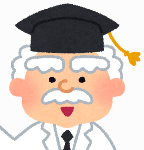 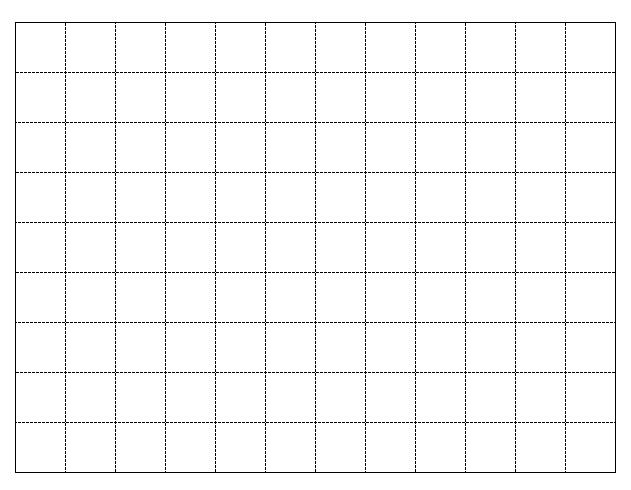 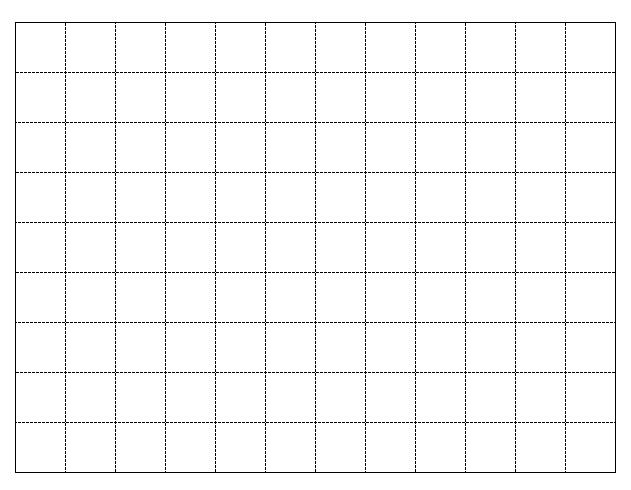 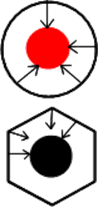 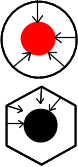 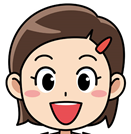 （２）あいさんは、新品のえん筆と同じ立体である正六角柱の展開図をかくことにしました。右の方眼紙に、展開図の続きをかきましょう。ただし、１マスの大きさは、たても横も１cmで、正六角柱の１辺の長さは１cm、高さは５cmとします。５年15 角柱と円柱　　　組　　　番名前（　　　　　　　　　　　　　）